ГАННІВСЬКА ЗАГАЛЬНООСВІТНЯ ШКОЛА І-ІІІ СТУПЕНІВПЕТРІВСЬКОЇ СЕЛИЩНОЇ РАДИ ОЛЕКСАНДРІЙСЬКОГО РАЙОНУКІРОВОГРАДСЬКОЇ ОБЛАСТІНАКАЗвід 23 вересня 2021 року                                                                               № 154с. ГаннівкаПро участь у шкільному етапіВсеукраїнських учнівських турнірів  у 2021/2022 навчальному році    З метою підготовки учнів до І етапу Всеукраїнських учнівських турнірів у 2021/2022 навчальному роціНАКАЗУЮ: 1.Заступнику директора з навчально-виховної роботи Ганнівської загальноосвітньої школи І-ІІІ ступенів СОЛОМЦІ Т.В., заступнику завідувача з навчально-виховної роботи Володимирівської загальноосвітньої школи І-ІІ ступенів, філії Ганнівської загальноосвітньої школи І-ІІІ ступенів ПОГОРЄЛІЙ Т.М., заступнику завідувача з навчально-виховної роботи Іскрівської загальноосвітньої школи І-ІІІ ступенів, філії Ганнівської загальноосвітньої школи І-ІІІ ступенів БОНДАРЄВІЙ Н.П. організувати проведення шкільного етапу Всеукраїнських учнівських турнірів у 2021/2022 навчальному році.           2. Вчителям - предметникам розробити до 30 вересня 2021 року інтегровані завдання для проведення шкільного етапу Всеукраїнських учнівських турнірів у 2021/2022 навчальному році.            3. Створити: 3 збірні команди учнів 7-9,11 класів у Ганнівській загальноосвітній школі І-ІІІ ступенів; 3 збірні команди учнів 7-9 класів у Володимирівській загальноосвітній школі І-ІІ ступенів, філії Ганнівської загальноосвітньої школи І-ІІІ ступенів; 3 збірні команди учнів 6-8 класів у Іскрівській загальноосвітній школі І-ІІІ ступенів, філії Ганнівської загальноосвітньої школи І-ІІІ ступенів для проведення шкільного етапу Всеукраїнських учнівських турнірів у 2021/2022 навчальному році.         4.До 8 жовтня 2021 року (включно) провести шкільний етап Всеукраїнських учнівських турнірів з дотриманням протиепідемічних вимог.          5. Підвести підсумки та надіслати інформацію до 12 жовтня 2021 року на електронну рошту ganivka2008@ukr.net про проведення  шкільного етапу Всеукраїнських учнівських турнірів.  	6. Контроль за виконанням даного наказу покласти на заступника директора з навчально-виховної роботи Ганнівської загальноосвітньої школи І-ІІІ ступенів СОЛОМКУ Т.В., заступника завідувача з навчально-виховної роботи Володимирівської загальноосвітньої школи І-ІІ ступенів, філії Ганнівської загальноосвітньої школи І-ІІІ ступенів ПОГОРЄЛУ Т.М., на заступника завідувача з навчально-виховної роботи Іскрівської загальноосвітньої школи І-ІІІ ступенів, філії Ганнівської загальноосвітньої школи І-ІІІ ступенів БОНДАРЄВУ Н.П. Директор школи                                                                                      О.КанівецьЗ наказом ознайомлені:                                                                          Т.Соломка                                                                                                        Т.Погорєла                                                                                                                                                                  Н.Бондарєва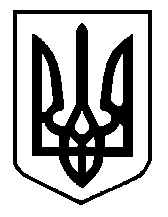 